„Europejski Fundusz Rolny na rzecz Rozwoju Obszarów Wiejskich: Europa inwestująca w obszary wiejskie".Operacja pn. Budowa ogólnodostępnych miejsc infrastruktury rekreacyjnej na terenie Gminy Wieprzmająca na celu: Wzrost atrakcyjności turystycznej gminy Wieprz poprzez rozbudowę obiektu infrastruktury na potrzeby promocji i rozwoju produktów lokalnych oraz dziedzictwa lokalnego do momentu złożenia wniosku o płatność końcową współfinansowana jest ze środków Unii Europejskiej w ramach działania Wsparcie dla rozwoju lokalnego w ramach inicjatywy LEADER Programu Rozwoju Obszarów Wiejskich 
na lata 2014-2020.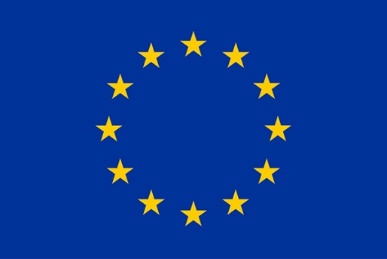 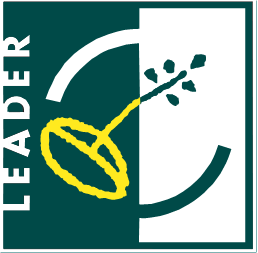 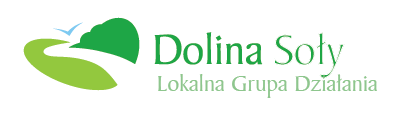 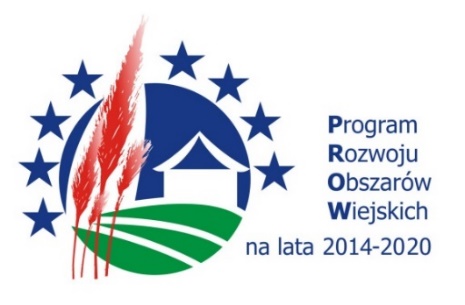 